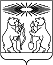 Об утверждении территориального плана мероприятий на 2021-2023 годы по реализации Стратегии развития профессиональной ориентации населения в Северо-Енисейском районе до 2023 года	На основании распоряжения Правительства Красноярского края №127-р от 05.03.2021 об утверждении Стратегии  развития профессиональной ориентации населения в Красноярском крае до 2023 года, руководствуясь статьей 34 Устава района:	1. Утвердить территориальный план мероприятий на 2021-2023 годы по реализации Стратегии развития профессиональной ориентации населения в Северо-Енисейском районе до 2023 года согласно приложения к настоящему распоряжению.	2. Контроль за исполнением настоящего распоряжения возложить на заместителя главы района  по социальным вопросам Михалеву Е.А.	3. Распоряжение вступает в силу со дня его подписания.Временно исполняющий полномочия Главы Северо-Енисейского района, первый заместитель главы района                                                                А.Н. РябцевПриложение 														к  распоряжению администрации Северо-Енисейского района 														от «29» 04.2021 г.  №  857-рТерриториальный план мероприятий на 2021-2023 годы по реализации Стратегии развития профессиональной ориентации населения в Северо-Енисейском районе до 2023 года (далее - Стратегия)Цель: устойчивое функционирование муниципальной системы профессиональной ориентации, направленной на обеспечение  успешной социализации и самореализации личности школьников с учетом кадровых потребностей Северо-Енисейского районаЦелевые индикаторы:100% охват профориентационной работой обучающихся в выпускных классах общеобразовательных школУвеличение численности предприятий (организаций), участвующих в профориентационной работе в добровольном порядкеРост  доли детей дошкольного и раннего школьного возраста, вовлеченных в работу по профессиональной ориентации, включая расширение представлений о мире профессий, раннюю диагностику предпочтений и склонностей, качеств личности, получение рекомендаций по профессиональному выборуРост  доли детей, для которых разработаны индивидуальные образовательные траектории с учетом их профессиональных планов Рост числа  педагогов-координаторов, повысивших квалификацию по профориентационной деятельности  Организационно-аналитические мероприятияМероприятия по информационному сопровождению профессиональной ориентации населения Северо-Енисейского районаМероприятия по проведению профориентационной работы с населением Северо-Енисейского районаМероприятия по кадрово- методическому обеспечению профессиональной ориентацииСубъекты профориентационной работы района*: районная межведомственная  комиссия по вопросам занятости населения, профессиональной ориентации, психологической поддержки и прогнозирования изменения численности занятости населения; КГКУ «ЦЗН Северо-Енисейского района»; управление образования администрации Северо-Енисейского района; руководители образовательных учреждений, дополнительного образования;  работодатели; организации района; Управление культуры и молодежной политики администрации Северо-Енисейского района; МБУ «Молодежный центр «Аурум»; МБУ «Централизованная библиотечная система Северо-Енисейского района»; МБУ «Муниципальный музей истории золотодобычи Северо-Енисейского района»; отдел социальной защиты населения администрации Северо-Енисейского района; МБУ СО «Комплексный центр»; КГБУЗ «Северо-Енисейская районная больница»; МБОУ ДОД «Северо-Енисейская детская школа искусств»; МБУ «Северо-Енисейская муниципальная информационная служба»; МБУ «Централизованная клубная система Северо-Енисейского района»;  КДН и ЗП  (комиссия по делам несовершеннолетних и защите их прав Северо-Енисейского района).АДМИНИСТРАЦИЯ СЕВЕРО-ЕНИСЕЙСКОГО РАЙОНА РАСПОРЯЖЕНИЕАДМИНИСТРАЦИЯ СЕВЕРО-ЕНИСЕЙСКОГО РАЙОНА РАСПОРЯЖЕНИЕ«29» апреля 2021г.№  857-р        гп Северо-Енисейскийгп Северо-Енисейский№ п/пМероприятияСрок реализацииОтветственныеОжидаемый результат123451.1Мониторинг актуального состояния и имеющихся ресурсов профессиональной ориентации населения Северо-Енисейского района.Апрель - майежегодноКГКУ «ЦЗН Северо-Енисейского района» (консолидация информации, предоставленной  субъектами профориентации).Наличие актуальной информации о состоянии  и имеющихся ресурсах профориентации населения района.1.2Разработка  комплексного плана мероприятий всех субъектов  районной профориентационной работы на 2021-2023 годы  по реализации Стратегии на территории Северо-Енисейского района.апрель- май 2021 годаКГКУ «ЦЗН Северо-Енисейского района»  (разработка комплексного плана); районная межведомственная  комиссияпо вопросам занятости населения, профессиональной ориентации, психологической поддержки и прогнозирования  изменения численности занятости населения (утверждение комплексного плана).Организационное сопровождение реализации в районе Стратегии.1.3Организация работы районной межведомственной  комиссии по вопросам занятости населения, профессиональной ориентации, психологической поддержки и прогнозирования изменения численности занятости населения.ежегодно по отдельному плануАдминистрация Северо-Енисейского района Межведомственное взаимодействие и координация работы по профессиональной ориентации населения в районе.1.4Закрепление в каждой общеобразовательной организации специалиста, ответственного за профориентационную работу с обучающимися 2021-2023  годыУправление образования администрации Северо-Енисейского района (по образовательным учреждениям)Закрепление персональной ответственности за организацию профориентационной  работы  в  общеобразовательных организациях 1.5Организация работы по обеспечению участия обучающихся общеобразовательных организаций района в мероприятиях Всероссийской программы по развитию системы ранней профориентации «Zасобой» Постоянно с учетом графика Всероссийских мероприятийКГКУ «ЦЗН Северо-Енисейского района»,  управление образования администрации Северо-Енисейского района (по образовательным учреждениям)Создание условий для обеспечения доступности профориентационных услуг для школьников, в том числе для всех обучающихся выпускных классов общеобразовательных организаций1.6Организация работы по обеспечению учета достижений обучающихся общеобразовательных организаций, ведение электронного портфолио достижений учеников района. Актуализация работы с портфолио в рамках профессионального самоопределения школьниковпостоянноУправление образования администрации Северо-Енисейского района, образовательные организацииСодействие индивидуализации образовательной траектории школьников.Консолидация достижений учащихся для определения перспектив будущей профессиональной деятельности1.7Организация мероприятий по привлечению работодателей к профориентационной работе с молодежью2021-2023  годыКГКУ «ЦЗН Северо-Енисейского района»; Управление образования администрации Северо-Енисейского района; работодатели; МБУ «Молодежный центр  «Аурум»Участие работодателей района в формировании профессиональных планов молодежи в соответствии с ситуацией на рынке труда и спросом на рабочую силу. Популяризация востребованных инженерно-технических и рабочих профессий.1.8Социологические, психолого- педагогические  исследования профессиональных предпочтений учащихся с последующим комплектованием профильных классов на базе общеобразовательных учреждений и учреждений дополнительного образования Ежегодно по отдельному плануРуководители образовательных учреждений, учителя, педагоги дополнительного образования; психологи, социальные педагоги, КГКУ «ЦЗН Северо-Енисейского района», МБОУ ДО «ДЮЦ»Ситуативный анализ и определение перспективных направлений организации работы по содействию   профессиональному самопределению учащихся1.9Проведение двухэтапного мониторинга профессиональных планов и намерений выпускников общеобразовательных учрежденийежегоднофевраль, ноябрьКГКУ «ЦЗН Северо-Енисейского района»  управление образования администрации Северо-Енисейского района; КГБОУ ДПО» Красноярский краевой центр профориентации и развития квалификаций», образовательные организацииОценка эффективности и определение перспективных направлений организации профориентационной работы  со школьниками1.10Расширение форм  профориентационной работы для обучающихся общеобразовательных организаций районапостоянноУправление образования администрации Северо-Енисейского районаВведение в образовательный процесс предметно-ориентированных элективных курсов по профильной подготовке, курсов по профессиональному самоопределению, профильных элективных курсов и других форм 1.11Мониторинг планируемого поступления выпускников школ, детско-юношеского центра (категория одаренных детей), детей с ограниченными возможностями  в учреждения среднего и высшего профессионального образования. март, сентябрь, декабрьУправление образования администрации Северо-Енисейского района; руководители образовательных учреждений, дополнительного образования;  учителя, психологи, социальные педагоги; представители  здравоохранения.Формирование списка  потенциальных абитуриентов образовательных организаций среднего и высшего профессионального образования (с указанием предварительного самоопределения и фактической занятости). Адресная психолого- профориентационная помощь, уточнение и корректировка социально- профессионального статуса.1.12Актуализация единой базы данных о  поступивших в учреждения среднего и высшего профессионального образования.постоянноежегодно по отдельному графикуУправление образования администрации Северо-Енисейского района; руководители образовательных учреждений, дополнительного образования;  учителя, психологи, социальные педагоги; представители  здравоохранения, психолог детско-юношеского центраФормирование списка  потенциальных абитуриентов образовательных организаций среднего и высшего профессионального образования (с указанием предварительного самоопределения и фактической занятости). Адресная психолого- профориентационная помощь, уточнение и корректировка социально- профессионального статуса.1.13Проведение тестовых диагностик по профессиональной ориентации в рамках реализации подпрограммы «Одаренные дети» муниципальной программы «Развитие образования 2021-2023 гг».постоянноежегодно по отдельному графикуУправление образования администрации Северо-Енисейского района; руководители образовательных учреждений, дополнительного образования;  учителя, психологи, социальные педагоги; представители  здравоохранения, психолог детско-юношеского центраФормирование списка  потенциальных абитуриентов образовательных организаций среднего и высшего профессионального образования (с указанием предварительного самоопределения и фактической занятости). Адресная психолого- профориентационная помощь, уточнение и корректировка социально- профессионального статуса.1.14Мониторинг исполнения межведомственного плана мероприятий на 2021-2023 годы по реализации Стратегии.ежегодно по итогам полугодия и годаУправление образования администрации Северо-Енисейского района (по образовательным учреждениям); КГКУ «ЦЗН Северо-Енисейского района» (учреждения района, работодатели); районная межведомственная  комиссия по вопросам занятости населения, профессиональной ориентации, психологической поддержки и прогнозирования изменения численности занятости населения.Оперативный мониторинг и анализ реализации основных направлений Стратегии на территории Северо-Енисейского района2.1Информационное освещение ключевых событий по профориентации в средствах массовой информации, в том числе в сети Интернет 2021-2023  годыКГКУ «ЦЗН Северо-Енисейского района».Управление образования администрации Северо-Енисейского района; руководители образовательных учреждений, дополнительного образования; МБУ «Молодежный центр «Аурум» Создание условий для обоснованного выбора гражданами профиля профессиональной деятельности и построения дальнейшей профессионально- образовательной траектории.2.2Создание и функционирование профильных страниц профессиональной направленности на сайтах общеобразовательных учреждений, организаций.2021-2023  годыУправление образования администрации Северо-Енисейского района; руководители образовательных учреждений, дополнительного образования; МБУ «Молодежный центр «Аурум»; заинтересованные организации, ведомства.Единое информационное пространство по профориентационной работе в районе; сетевой банк информации, программ, диагностик, электронных пособий; тиражирование опыта проведения ярких мероприятий профориентационной направленности2.3Использование в практической деятельности специалистами- профориентаторами:  государственного информационного ресурса «Справочник профессий»(http://spravochnik.ru/about); альманаха перспективных отраслей и профессий на ближайшие 15-20 лет «Атлас новых профессий» (http://atlas 100.ru/)постоянноКГКУ «ЦЗН Северо-Енисейского района»; Управление образования администрации Северо-Енисейского района; руководители образовательных учреждений, дополнительного образования; МБУ «Молодежный центр «Аурум»; заинтересованные организации, ведомства; работодатели.Содействие гражданам в получении информации о востребованных на рынке труда и перспективных профессиях3.1Предоставление государственных услуг по организации профессиональной ориентации граждан в целях выбора сферы деятельности (профессии), трудоустройства, прохождения профессионального обучения и получения дополнительного профессионального .постоянноКГКУ «ЦЗН Северо-Енисейского района».Предоставление профориентационных услуг населению Северо-Енисейского района в рамках административного регламента не менее 800 человек ежегодно.3.2Участие в краевых массовых профориентационных акциях для различных категорий населения:Участие в краевых массовых профориентационных акциях для различных категорий населения:Участие в краевых массовых профориентационных акциях для различных категорий населения:Участие в краевых массовых профориентационных акциях для различных категорий населения:3.2.1Единый день профессиональной ориентации «Профессия – путь к успеху» для выпускников общеобразовательных организаций.ежегодномартСубъекты профориентационной работы района*Целенаправленное формирование у молодежи  профессионального выбора и спроса на услуги профессионального образования в соответствии с потребностями рынка труда.  Максимальный охват населения.3.2.2Летняя профориентационная акция «Большая перемена» для несовершеннолетней молодежи.ежегодноиюнь- августСубъекты профориентационной работы района*Целенаправленное формирование у молодежи  профессионального выбора и спроса на услуги профессионального образования в соответствии с потребностями рынка труда.  Максимальный охват населения.3.2.3Декадник «Мир профессий» для детей с ограниченными возможностями.ежегоднодекабрьСубъекты профориентационной работы района*Целенаправленное формирование у молодежи  профессионального выбора и спроса на услуги профессионального образования в соответствии с потребностями рынка труда.  Максимальный охват населения.3.3Проведение цикла мероприятий профориентационной направленности для учащихся и рабочей молодежи. ежеквартальноМБУ «Молодежный центр «Аурум».Целенаправленное формирование у молодежи  профессионального выбора и спроса на услуги профессионального образования в соответствии с потребностями рынка труда.  Максимальный охват населения.3.4Профессиональные пробы для старшеклассников.ежегодноиюнь- июльМБУ «Молодежный центр «Аурум»; КГКУ «ЦЗН Северо-Енисейского района»; заинтересованные организации, ведомства; работодатели.Целенаправленное формирование у молодежи  профессионального выбора и спроса на услуги профессионального образования в соответствии с потребностями рынка труда.  Максимальный охват населения.3.5Проведение мероприятий профориентационной направленности для учащихся, их родителей.постоянно по отдельному графикуУправление образования, руководители образовательных учреждений, предприятия и учреждения района, КГКУ «ЦЗН Северо-Енисейского района».Целенаправленное формирование у молодежи  профессионального выбора и спроса на услуги профессионального образования в соответствии с потребностями рынка труда.  Максимальный охват населения.3.6Краевое  родительское  собрание «Выбор профессии – выбор будущего.ежегодно4 кварталУправление образования администрации Северо-Енисейского района;  временные рабочие группы; КГКУ «ЦЗН Северо-Енисейского района»; работодателиПовышение уровня информированности родителей о состоянии и перспективах развития рынка труда, активизация позиции родителей по оказанию поддержки детям в профессиональном самоопределении.3.7Оформление и пополнение   профориентационных уголков в общеобразовательных учреждениях Северо-Енисейского районаежегодноУправление образования администрации Северо-Енисейского района;  руководители образовательных учреждений;Повышение уровня информированности родителей и детей: о кадровых потребностях в специалистах района, края ;о вузах, техникумах, колледжах, в которых можно продолжить образование после окончания общеобразовательного учреждения.3.8Организация добровольческого движения в районе по профориентации в рамках краевого добровольческого движения Красноярского края «Твои горизонты».2021-2023  годыМБУ «Молодежный центр «Аурум»; КГКУ «ЦЗН Северо-Енисейского района»; заинтересованные организации, ведомства; работодатели.Расширение сферы доступности профориентационных услуг, максимальный охват населения из отдаленных поселков.3.9Организация информационных стендов, книжных выставок отраслевой литературы, проведение бесед, информационных часов, в рамках профориентационной работы.ежегодно по отдельному графикуМБУ «Централизованная библиотечная система Северо-Енисейского района».Расширение кругозора о современном мире профессий. Привлечение внимания молодежи, общественности к необходимости осознанного профессионального выбора. Развитие творческих способностей молодежи. Знакомство с востребованными рабочими профессиями района.3.10Проведение цикла мероприятий по профориентации «Истории развития производства золотодобычи в Северо-Енисейском районе»  с привлечением ветеранов золотодобычи.ежегодноМБУ «Муниципальный музей истории золотодобычи Северо-Енисейского района»;Расширение кругозора о современном мире профессий. Привлечение внимания молодежи, общественности к необходимости осознанного профессионального выбора. Развитие творческих способностей молодежи. Знакомство с востребованными рабочими профессиями района.3.11Организация творческих выставок, отчетов профориентационной направленности.ежегодно по отдельному графикуМБОУ ДО «ДЮЦ»Расширение кругозора о современном мире профессий. Привлечение внимания молодежи, общественности к необходимости осознанного профессионального выбора. Развитие творческих способностей молодежи. Знакомство с востребованными рабочими профессиями района.3.12Проведение профориентационных  экскурсий в организации; виртуальных экскурсий на режимные предприятия золотодобычи района.ежегодноРаботодатели;  КГКУ «ЦЗН Северо-Енисейского района».Расширение кругозора о современном мире профессий. Привлечение внимания молодежи, общественности к необходимости осознанного профессионального выбора. Развитие творческих способностей молодежи. Знакомство с востребованными рабочими профессиями района.3.13Функционирование созданной   пилотной группы учащихся медицинской направленности  10-11 классов Северо-Енисейского района.2021-2023  годыУправление образования администрации Северо-Енисейского района; руководители образовательных учреждений; главный врач КГБУЗ «Северо-Енисейская районная больница».Формирование кадрового резерва предприятий по системе взаимодействия школа- вуз-предприятие; непрерывность, целенаправленность, комплексность в решении профориентационных задач, направленных на опережающее кадровое обеспечение.3.14Функционирование созданной   пилотной группы учащихся 10-11 классов района по профилю золотодобывающей отрасли. 2021-2023  годыУправление образования администрации Северо-Енисейского района; руководители образовательных учреждений; предприятия района, Формирование кадрового резерва предприятий по системе взаимодействия школа- вуз-предприятие; непрерывность, целенаправленность, комплексность в решении профориентационных задач, направленных на опережающее кадровое обеспечение.3.15Функционирование созданной пилотной группы учащихся правовой направленности  10-11 классов Северо-Енисейского района.2021-2023  годыУправление образования администрации Северо-Енисейского района; руководители образовательных учреждений; начальник ОМВД России по Северо- Енисейскому району Красноярского края.Формирование кадрового резерва предприятий по системе взаимодействия школа- вуз-предприятие; непрерывность, целенаправленность, комплексность в решении профориентационных задач, направленных на опережающее кадровое обеспечение.3.16Проведение «Школы для родителей», направленной на родителей и детей с ограниченными возможностями здоровья.ежегодно по отдельному графикуМБУ СО «Комплексный центр».Оказание помощи всем категориям граждан в трудоустройстве, профессиональной мобильности 3.17Обучение в компьютерном  классе  детей с ограниченными возможностями здоровья, их родителей, инвалидов, пенсионеров.ежегодно по отдельному графикуМБУ СО «Комплексный центр».Оказание помощи всем категориям граждан в трудоустройстве, профессиональной мобильности 4.1Повышение квалификации специалиста КГКУ «ЦЗН Северо-Енисейского района», обеспечивающего профориентационную деятельность, в КГБОУ ДПО «Красноярский центр профориентации и развития квалификаций».ежегодно по отдельному графикуКГКУ «ЦЗН Северо-Енисейского района».Повышение квалификации специалистов,  качества предоставления государственных услуг по профессиональной ориентации граждан в целях выбора сферы деятельности (профессии), трудоустройства, прохождения профессионального обучения и получения дополнительного профессионального образования. Внедрение современных технологий профориентационной деятельности.4.2Участие в краевых методических семинарах по вопросам профессиональной ориентации населения, в том числе с использованием дистанционных технологий обученияежегодно по отдельному графикуКГКУ «ЦЗН Северо-Енисейского района».Повышение квалификации специалистов,  качества предоставления государственных услуг по профессиональной ориентации граждан в целях выбора сферы деятельности (профессии), трудоустройства, прохождения профессионального обучения и получения дополнительного профессионального образования. Внедрение современных технологий профориентационной деятельности.4.3Повышение квалификации работников  МБУ СО «Комплексный центр» в КГБУ «Консультативно - методический центр».ежегодно по отдельному графикуДиректор  МБУ СО «Комплексный центр».Повышение качества предоставляемых услуг семье и детям, внедрение современных технологий работы с несовершеннолетними и их семьями. 4.4Повышение квалификации специалистов общеобразовательных организаций  района, ответственных за профессиональную ориентацию обучающихся  2021-2023  годыУправление образования администрации Северо-Енисейского района; руководители образовательных учреждений.Расширение спектра профессиональных компетенций педагогов, повышение качества профориентационного сопровождения обучающихся4.5Тиражирование методических пособий, рекомендаций и буклетов по вопросам профессиональной ориентации, разработанных агентством труда и занятости населения Красноярского края, КГБОУ ДПО «Красноярский центр профориентации и развития квалификаций»2021-2023  годыКГКУ «ЦЗН Северо-Енисейского района»; заинтересованные организации, ведомства.Повышение информационной и профориентационной компетентности.Обмен опытом. Максимальных охват субъектов профориентационной работы района.4.6Выявление и распространение лучшего опыта и моделей профориентационной работы с учащимися образовательных организацийЕжегодно Субъекты профориентационной работы района.Популяризация современных технологий работы по профессиональной ориентации и содействию профессиональному самоопределению школьников.